ФЕДЕРАЛЬНОЕ ГОСУДАРСТВЕННОЕ БЮДЖЕТНОЕ ОБРАЗОВАТЕЛЬНОЕ УЧРЕЖДЕНИЕ ВЫСШЕГО ОБРАЗОВАНИЯ  АСТРАХАНСКИЙ ГОСУДАРСТВЕННЫЙ МЕДИЦИНСКИЙ УНИВЕРСИТЕТ МИНИСТЕРСТВА  ЗДРАВООХРАНЕНИЯ  РОССИЙСКОЙ  ФЕДЕРАЦИИ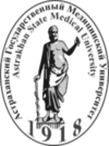 Кафедра факультетской педиатрии2020-2021 учебный годСпециальность: Педиатрия- 31.05.02Дисциплина «Факультетская педиатрия»УТВЕРЖДАЮ:Декан  педиатрическогофакультетад.м.н.________Е.Н. Гужвина  «____»__________________  2021 гПЕРЕЧЕНЬ ВОПРОСОВ для проведения промежуточной аттестации студентов 5 курса в X семестре.Хронические расстройства питания у детей раннего возраста. Определение. Классификация. Этиология и патогенез гипотрофии.Клинические проявления гипотрофии в зависимости от степени тяжести. Диагностика и дифференциальная диагностика гипотрофии.Лечение гипотрофии. Диетическая коррекция. Профилактика.Определение, этиология, патогенез, клинические проявления хронического расстройства питания типа гипостатуры. Диетическая коррекция.Определение, этиология, патогенез, клинические проявления хронического расстройства питания типа паратрофии. Диетическая коррекция.Рахит. Определение. Этиология. Роль витамина Д в организме. Патогенез витамин-Д дефицитного рахита.Витамин-Д дефицитный рахит. Классификация. Клиническая и лабораторная диагностика.Витамин-Д дефицитный рахит. Лечение (специфическое и неспецифическое) и профилактика (антенатальная, постнатальная, специфическая, неспецифическая).Дифференциальная диагностика витамин-Д дефицитного рахита. Спазмофилия. Причины. Диагностика и дифференциальная диагностика. Лечение и профилактика.Гипо- и гипервитаминозы (витамины: А,Д, Е, С, группа В). Клинические проявления.Аномалии конституции. Определение. Классификация. Современные направления профилактики заболеваний, связанных с аномалиями конституции.Экссудативно-катаральный диатез (ЭКД). Причины и проявления. Манифестация экссудативно-катарального диатеза. Профилактика заболеваний, связанных с ЭКД.Аллергический диатез. Факторы, способствующие манифестации аллергического диатеза. Клинические проявления. Профилактика заболеваний, связанных с аллергическим диатезом.Нервно-артритический	диатез (НАД). Причины и проявления. Манифестация НАД. Профилактика заболеваний, связанных с НАД.Лимфатико-гипопластический	(лимфатический) диатез. Причины и проявления. Профилактика заболеваний, связанных с лимфатико- гипопластическим диатезом.Атопический	дерматит. Определение. Этиология, основные триггеры атопических заболеваний у детей. Патогенез.Современная	классификация атопического дерматита у детей. Клиническая картина младенческой, детской и подростковой формы атопического дерматита.Современные подходы к диагностике и терапии, особенности диетотерапии и профилактики атопического дерматитаОстрая крапивница. Классификация. Клиника. Диагностика. Лечение.Отек Квинке. Анафилактический шок. Клиника. Диагностика. Неотложная помощь.Железодефицитные анемии у детей раннего возраста. Определение. Этиология. Патогенез.Железодефицитные анемии у детей раннего возраста. Классификация. Клиническая картина.Диагностика и дифференциальная диагностика железодефицитных анемий у детей раннего возраста. Лечение. Современные средства антианемической терапии.Бронхит. Определение. Этиология. Классификация. Клиническая картина. Диагностика и дифференциальная диагностика бронхитов у детей. Лечение бронхитов у детей (антибактериальная, муколитическая, физиотерапия). Показания к бронхологическому исследованию. Профилактика.Острая пневмония у детей. Определение. Этиология. Патогенез. Классификация.Диагностика и дифференциальная диагностика острой пневмонии и бронхитов у детей.Клинические проявления острой пневмонии у детей. Клинико- рентгенологические особенности очаговой, сегментарной, лобарной, интерстициальной пневмонии Осложнения острой пневмонии у детей. Клиника, диагностика.Лечение острой пневмонии у детей. Показания к госпитализации. Особенности антибактериальной терапии вне- и внутрибольничных пневмоний. Исходы острой пневмонии у детей. ПрофилактикаХронические бронхиты у детей. Этиология и клинические проявления. Диагностика и дифференциальная диагностика, лечение.Острая ревматическая лихорадка. Определение. Этиология, патогенез, клиническая картина.Современная классификация острой ревматической лихорадки у детей. Критерии диагностики.Этапное лечение ревматической болезни. Особенности антибактериальной, противовоспалительной и симптоматической терапии. Показания для назначения стероидной терапии.Возвратный ревматизм. Определение. Приобретённые пороки сердца (недостаточность митрального клапана, стеноз левого атрио-вентрикулярного отверстия). Гемодинамические нарушения, сроки формирования пороков.Первичная и вторичная (круглогодичная, сезонная, текущая) профилактика ревматизма у детей. Содержание, объем диспансерного наблюдения.Врождённые пороки сердца (ВПС) у детей. Определение. Этиология. Патогенез. Факторы диагностического внимания при ВПС.Врождённые пороки сердца бледного типа (с обогащением малого круга кровообращения). Дефект межжелудочковой перегородки. Гемодинамика, клинические проявления. Вариант Толочинова-Роже. Осложнения порока (синдром Эйзенменгера).Врождённые пороки сердца бледного типа (с обогащением малого круга кровообращения). Открытый артериальный проток. Гемодинамика, клиника. Показания к хирургической коррекции.Врождённые пороки сердца бледного типа (с обогащением малого круга кровообращения). Дефект межпредсердной перегородки. Сроки выявления, гемодинамика, клиника, исходы.Атрио-вентрикулярные коммуникации. Полная и неполная формы. Гемодинамика, клиника.Врождённые пороки сердца синего типа. ТетрадаФалло. Анатомические составляющие порока. Клинические проявления. Особенности показателей периферической крови. Диагностика. Лечение. Купирование одышечно-цианотических приступов. Показания к кардио-хирургической коррекции.Врождённые пороки сердца синего типа. Полная транспозиция магистральных сосудов. Гемодинамика. Сроки выявления. Клиника. Диагностика. Сроки хирургического лечения.Пороки с препятствием кровотоку. Коарктация аорты. Гемодинамика. Клиника. Диагностика. Прогноз. Хирургическое лечение.Пороки с препятствием кровотоку Стеноз аорты. Гемодинамика. Клиника. Диагностика. Прогноз. Хирургическое лечение.Врождённые пороки сердца с обеднением малого круга кровообращения. Стеноз лёгочной артерии. Гемодинамика. Клиника. Диагностика. Прогноз.Острый гломерулонефрит. Этиология. Патогенез. Классификация.Ведущие клинико-лабораторные синдромы при остром гломерулонефрите. Патогенез (отёчного синдрома, артериальной гипертензии, мочевого синдрома). Нефротическая форма острого гломерулонефрита. Клиника. Диагностика и дифференциальная диагностика. Лечение.Нефритическая форма острого гломерулонефрита. Клиника. Диагностика и дифференциальная диагностика. Лечение.Смешанная и изолированная форма острого гломерулонефрита. Клиника. Диагностика и дифференциальная диагностика. Лечение.Инфекция мочевыводящих путей у детей. Этиологические факторы. Патогенез. Клинические проявления.Цистит у детей. Этиологические факторы. Патогенез. Клинические проявления.Пиелонефрит у детей. Этиологические факторы. Патогенез. Клинические проявления.Классификация пиелонефрита у детей. Диагностика и дифференциальная диагностика с острым гломерулонефритомЛечение острого пиелонефрита у детей. Подбор и длительность назначения препаратов антибактериального действия.Исходы, осложнения пиелонефрита у детей. Хронический пиелонефрит. Профилактика, особенности диспансерного наблюдения больных пиелонефритом.Гипертермический синдром у детей. Этиологические факторы. Клинические проявления. Лечение.Бронхообструктивный синдром у детей. Этиология. Патогенез, клиника, лечение.Бронхиальная астма у детей. Определение, этиология, патогенез.Клинические проявления бронхиальной астмы у детей. Особенности клиники в возрастном аспекте.Астматический статус. Определение, клинические проявления, лечение.Диагностика бронхиальной астмы в детском возрасте. Аллергологическая и функциональная диагностика при бронхиальной астме.Принципы лечения при бронхиальной астме. Неотложная помощь. Специфическая гипосенсибилизация. Базисная противовоспалительная и симптоматическая терапия в зависимости от степени тяжести бронхиальной астмы у детей.Хронический гастрит (ХГ) и гастродуоденит (ХГД). Определение. Этиология. Соотношение факторов защиты и агрессии в этиологии заболеваний. Роль пилорического геликобактера. Патогенез ХГ и ХГД.Классификация хронического гастрита и гастродуоденита. Клиническая картина. Диагностика хронического гастрита и гастродуоденита. Функциональные методы исследования желудочной секреции. Внутрижелудочная pH-метрия. Показания к рентгенологическому обследованию. Фиброгастродуоденоскопия.Лечение хронического гастрита и гастродуоденита. Антигеликобактерная терапия.  Профилактика хронических заболеваний желудка и 12-перстной кишки.Язвенная болезнь желудка и 12-перстной кишки. Определение. Этиология и патогенез.Язвенная болезнь желудка и 12-перстной кишки Классификация. Клинико-эндоскопические проявления в зависимости от стадии язвенной болезни.Диагностика язвенной болезни желудка и 12-перстной кишки.Осложнения язвенной болезни. Клиника, диагностика. Неотложная помощь при кровотечении и прободении язвы.Современное лечение язвенной болезни. Стандарты терапии. Профилактика.Болезни желчных путей. Этиология. Классификация. Функциональные нарушения желчевыводящих путей (нарушения кинетики и биохимизма желчи). Синдром холестаза, механизмы формирования.Клиника и диагностика дискинезий желчевыводящих путей (ДЖВП). Функциональные методы исследования желчевыводящих путей.  Дифференциальный диагноз ДЖВП. Особенности лечения. Профилактика.Холециститы. Определение. Этиология и патогенез. Классификация. Клиника. Диагностика. Прогноз. Лечение, профилактика.Желчнокаменная болезнь у детей. Факторы, способствующие появлению камней. Патогенез. Клиника. Диагностика. Дифференциальный диагноз. Течение. Лечение. Исходы. Профилактика.Аллергический ринит у детей. Этиология, патогенез. Классификация. Клиника. Лечение. Специфическая гипосенсибилизация (СИТ). Возможные исходы заболеваний. Диспансеризация.Сахарный диабет: этиология, патогенез, классификация, клиника, критерии диагностики.Принципы терапии сахарного диабета у детей, самоконтроль, диспансерное наблюдение.Острые осложнения сахарного диабета (комы). Причины, механизмы развития, клиническая картина, диагноз и дифференциальный диагноз кетоацидотической и гипогликемической ком.Неотложная терапия коматозных состояний при сахарном  диабете.Поздние осложнения сахарного диабета (диабетическая ретинопатия, нефропатия, невропатия, липоидный некроз). Патогенез. Клиника, лечение.Ожирение в детском возрасте: актуальность, этиология, патогенез, классификация, клиника, диагноз и дифференциальный диагноз, осложнения, немедикаментозная и медикаментозная терапия, диспансерное наблюдение.Механизм действия тиреоидных гормонов. Классификация заболеваний щитовидной железы.Диффузный токсический зоб и аутоиммунный тиреоидит: этиология, патогенез, клиника, диагноз и дифференциальный диагноз, лечение, диспансерное наблюдение.Врожденный гипотиреоз: этиология, патогенез, клиника, неонатальный скрининг, диагноз, дифференциальный диагноз, лечение, диспансерное наблюдение.Физиология надпочечников. Механизм действия гормонов надпочечников. Классификация заболеваний надпочечников.Врожденная дисфункция коры надпочечников: этиология, патогенез, классификация, клиника, неонатальный скрининг, диагноз, дифференциальный диагноз, лечение, диспансерное наблюдение.Острая надпочечниковая недостаточность: причины, механизмы развития, клиника, диагноз, дифференциальный диагноз, неотложная терапия.Хроническая надпочечниковая недостаточность: этиопатогенез, классификация, клиника, особенности гормональной диагностики с использованием стимуляционных проб, дифференциальный диагноз, лечение, диспансерное наблюдение.Феохромацитома: этиопатогенез, клиника, диагноз и дифференциальный диагноз, лечение.Заболевания гипоталамо-гипофизарной системы (болезнь Иценко-Кушинга): этиология, патогенез, классификация, клиника, критерии диагностики, дифференциальный диагноз, лечение, диспансерное наблюдение.Конституционные формы задержки роста: варианты, критерии диагностики, дифференциальный диагноз, прогноз, диспансерное наблюдение.Преждевременное половое развитие: этиопатогенез, гонадотропинзависимое и гонадотропиннезависимое преждевременное половое развитие, клиника, критерии диагностики, особенности гормональной диагностики, дифференциальный диагноз, лечение, прогноз, диспансерное наблюдение. Неполные формы преждевременного полового развития.Нарушение половой дифференцировки (С-м Шерешевского –Тернера, с-м Кляйнфельтера).Задержка полового развития и гипогонадизм: причины, патогенез, классификация, клиника, критерии диагностики, особенности гормональной диагностики, дифференциальный диагноз, лечение, прогноз, диспансерное наблюдение.Соматотропная недостаточность: этиопатогенез, классификация, клиника, критерии диагностики, стимуляционные пробы, дифференциальный диагноз, лечение, прогноз, диспансерное наблюдение.Респираторные аллергозы у детей. Этиология. Патогенез. Группировка аллергозов по локализации процесса: ринит, трахеит, синусит, бронхиальная астма. Клиническая картина. Современные лабораторные и инструментальные методы диагностики.Пороки развития бронхолегочной системы у детей (трахеобронхомегалия: трахеобронхомаляция, б-нь Вильямса-Кэмпбелла, лобарная эмфизема и т.д.). Этиология. Клиническая картина. Лечение.Агенезия, аплазия, гипоплазия легкого (простая, кистозная). Этиология. Клиническая картина. Методы лечения.Муковисцидоз. Этиология. Патогенез. Классификация. Диагностика. Прогноз. Диспансеризация.Клиническая картина муковисцидоза в возрастном аспекте. Методы диагностики муковисцидоза у детей. Неонатальный скрининг на муковисцидоз.Лечение муковисцидоза у детей. Лечение обострения и базисная терапия муковисцидоза.Первичная цилиарная дискинезия. С-м Картагенера.  Этиология и патогенез. Клиника. Современные методы лабораторной и инструментальной диагностики.Идиопатический гемосидероз легких. Этиология и патогенез. Клиника. Диагностика. Лечение.Недостаточность al-антитрипсина и синдром Луи-Бара. Этиология и патогенез. Клиника. Диагностика. Лечение.107.Экзогенный аллергический альвеолит. Этиология и патогенез. Клиническая картина.    Лабораторные и инструментальные методы диагностики Лечение. Прогноз. Диспансеризация.Альвеолиты (токсический, идиопатический фиброзирующийальвеолит,    синдром Хаммена-Ричча). Этиология и патогенез. Клиническая картина. Лабораторные и инструментальные методы диагностики Лечение. Прогноз. Диспансеризация.Зав. кафедрой, профессор                                                             О.А.Башкина